Pozvánka do naší zmodernizované knihovnyMístní knihovna v Dobraticích se neustále snaží o zlepšování svých služeb a nejinak tomu bylo i v roce 2018. Zavedli jsme několik novinek a nadále se snažíme o proměnu knihovny z půjčovny knih na kulturní, vzdělávací a komunitní centrum.  V uplynulém roce nám v této činnosti velmi pomohlo poskytnutí dotace z rozpočtu Moravskoslezského kraje, které nám umožnilo modernizovat interiér knihovny a vybavit knihovnu moderními informačními technologiemi. Žádost o dotaci na podporu dalšího rozvoje knihoven v malých obcích, o kterou požádala obec Dobratice, byla kladně vyřízená a knihovna tak čerpala dotaci ve výši 36.000 Kč. Celkové náklady na zmodernizování knihovny činily 60.771 Kč. Do knihovny byl nově zakoupen PC a tablet, což umožňuje všem občanům přístup k internetu zdarma, čtenáři si mohou vypůjčit čtyři elektronické čtečky, pro děti jsou k vypůjčení dvě elektronické tužky.  Dokoupením regálů jsme dosáhli větší přehlednosti a usnadnění manipulace, nový pracovní stůl umožní pohodlné půjčování knih. Nové nádobí, rychlovarná konvice, hodiny, poličky a další drobné vybavení zpříjemní pobyt v knihovně a přetvoří obyčejnou půjčovnu knih v příjemné místo pro setkání čtenářů všech generací.Závěrem bych všechny chtěla pozvat, aby se přišli podívat do našeho království regálů, vydali se s námi do budoucnosti i minulosti, pobavili se veselou mluvou spisovatelů a poučili se jejich hlubokými myšlenkami. Přijďte se každé úterý od 12,30 do 17,30 hodin ponořit do vzrušujících příběhů, nebojte se vejít do říše s neopakovatelnou vůní knih…                                                           Martina Řehová, knihovnice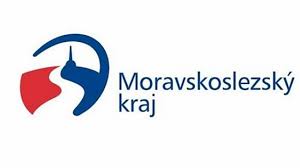 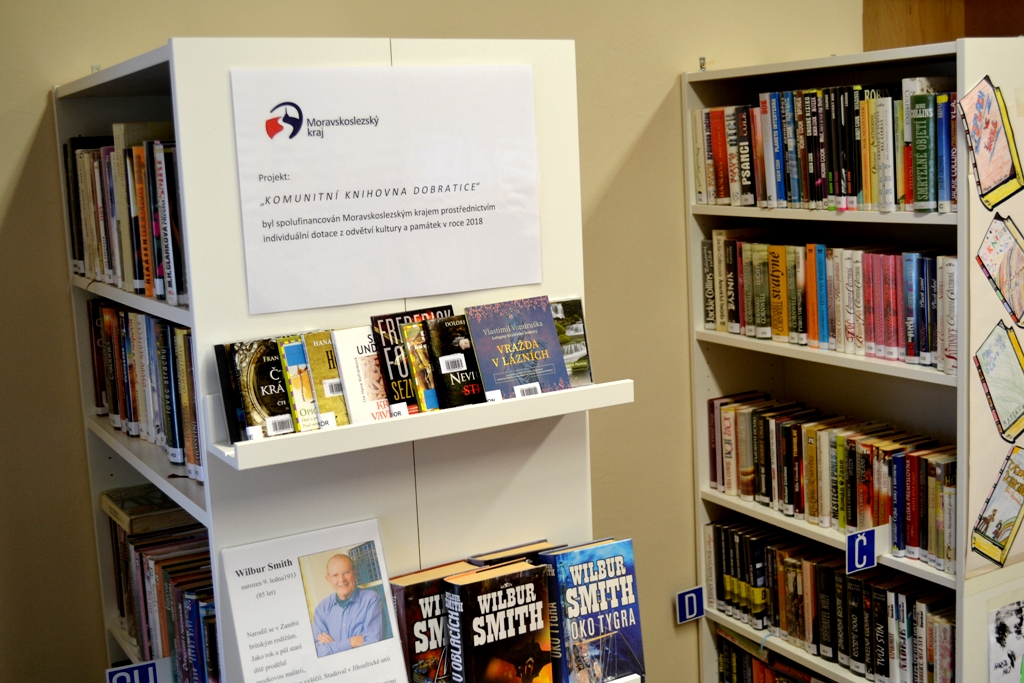 